BORANG ADUAN KEROSAKAN PPTG WPKLTANDATANGAN PEMOHON :                                                           …..……………………………………                                     Tandatangan & Cap Jawatan                    Tarikh : …………………….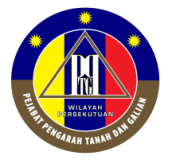 PEJABAT PENGARAH TANAH DAN GALIAN WILAYAH PERSEKUTUANARAS G-6, RUMAH PERSEKUTUANJALAN SULTAN HISHAMUDDIN50678 KUALA LUMPUR.Tel: 03-2610 3300 / Faks: 03-2610 3498                                                Web:  www.ptgwp.gov.myNAMA:BAHAGIAN / UNIT:ARAS	:(Sila tandakan () pada kotak)(Sila tandakan () pada kotak)(Sila tandakan () pada kotak)(Sila tandakan () pada kotak)(Sila tandakan () pada kotak)(Sila tandakan () pada kotak)(Sila tandakan () pada kotak)BILADUANADUANADUANADUANLOKASILOKASI1Lampu SilingBahagian/UnitBahagian/UnitCatatan :Tangga DepanTangga DepanTangga BelakangTangga Belakang2PintuBahagian/UnitBahagian/UnitCatatan :Rintangan ApiRintangan ApiTandas DepanTandas DepanTandas BelakangTandas Belakang3.Struktur BangunanStruktur BangunanStruktur BangunanCatatan :Rumah PersekutuanRumah PersekutuanRumah Persekutuan4.Tingkap / CerminTingkap / CerminTingkap / CerminCatatan :5.Tempat Letak Kereta / MotorTempat Letak Kereta / MotorTempat Letak Kereta / MotorCatatan :Warga PPTG WP KLWarga PPTG WP KLWarga PPTG WP KL6.Kebersihan Kawasan /Kebersihan Kawasan /Kebersihan Kawasan /Catatan :Setiap ArasSetiap ArasSetiap Aras7.Tandas Catatan :LelakiBahagian DepanBahagian DepanBahagian BelakangBahagian Belakang8.TandasCatatan :PerempuanBahagian DepanBahagian DepanBahagian BelakangBahagian Belakang9.PantryPantryPantryCatatan :10.Kunci Kabinet BesiKunci Kabinet BesiKunci Kabinet BesiCatatan :11.Asset Alih KerajaanAsset Alih KerajaanAsset Alih KerajaanCatatan :(Harta Modal)(Harta Modal)(Harta Modal)12.Lain-Lain AduanLain-Lain AduanLain-Lain AduanCatatan :